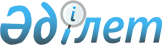 О внесении дополнений в постановление акимата Федоровского района от 21 июня 2016 года № 189 "Об определении перечня должностей специалистов в области социального обеспечения, образования, культуры, спорта и ветеринарии, являющихся гражданскими служащими и работающих в сельской местности"
					
			Утративший силу
			
			
		
					Постановление акимата Федоровского района Костанайской области от 27 сентября 2017 года № 353. Зарегистрировано Департаментом юстиции Костанайской области 17 октября 2017 года № 7251. Утратило силу постановлением акимата Федоровского района Костанайской области от 3 января 2019 года № 356
      Сноска. Утратило силу постановлением акимата Федоровского района Костанайской области от 03.01.2019 № 356 (вводится в действие по истечении десяти календарных дней после дня его первого официального опубликования).
      В соответствии с подпунктом 2) статьи 18, пунктом 9 статьи 139 Трудового кодекса Республики Казахстан от 23 ноября 2015 года, пунктом 2 статьи 31 Закона Республики Казахстан от 23 января 2001 года "О местном государственном управлении и самоуправлении в Республике Казахстан", акимат ФҰдоровского района ПОСТАНОВЛЯЕТ:
      1. Внести в постановление акимата Федоровского района от 21 июня 2016 года № 189 "Об определении перечня должностей специалистов в области социального обеспечения, образования, культуры, спорта и ветеринарии, являющихся гражданскими служащими и работающих в сельской местности" (зарегистрировано в Реестре государственной регистрации нормативных правовых актов за № 6543, опубликовано 04 августа 2016 года в газете "Федоровские новости") следующие дополнения:
      пункт 1 дополнить подпунктами 7) и 8) следующего содержания:
      "7) консультант по социальной работе;
      8) ассистент.".
      пункт 2 дополнить подпунктом 19) следующего содержания:
      "19) заведующий интернатом.".
      2. Контроль за исполнением настоящего постановления возложить на заместителя акима района по социальным вопросам.
      3. Настоящее постановление вводится в действие по истечении десяти календарных дней после дня его первого официального опубликования.
      "СОГЛАСОВАНО"
      Секретарь Федоровского
      районного маслихата
      __________ Б. Исенгазин
      27 сентября 2017 года
					© 2012. РГП на ПХВ «Институт законодательства и правовой информации Республики Казахстан» Министерства юстиции Республики Казахстан
				
      Аким Федоровского района

Т. Исабаев
